Committee:	Black Student Achievement Community Advisory CommitteeDate:		Monday, February 7, 2022Time: 		7:00 – 9:00 p.m.Meeting Link:	Virtual Zoom - https://tdsb-ca.zoom.us/j/5858766824Committee Co-Chairs:  Trustee - Chris Moise, Community - Alexis DawsonAGENDA: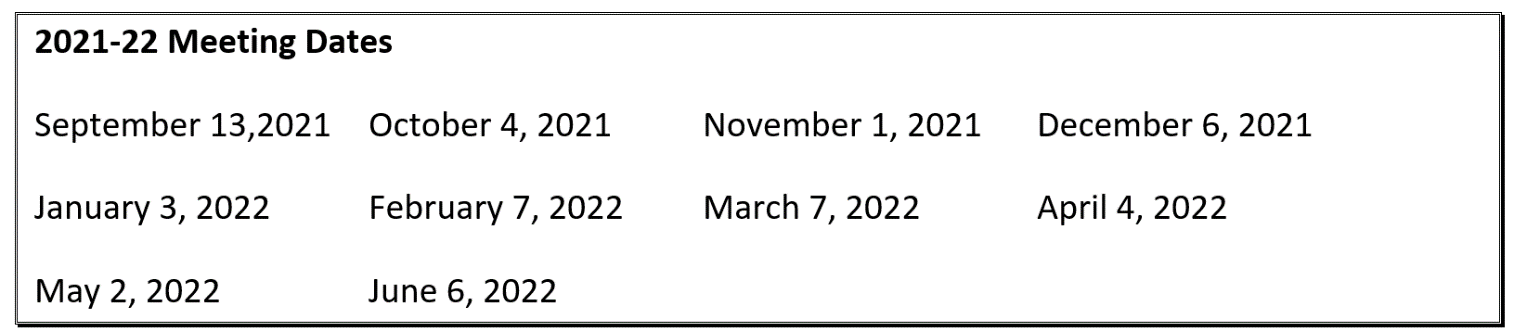 ItemInformationTimeline1.Welcome and Land Acknowledgement/ IntroductionsAfrican Ancestral Acknowledgement (Jamea Zuberi)10 min.2.Call to Order/Confirmation of Quorum4 min.3.Approval of Agenda2 min.4.Declarations of possible conflict of interests2 min.5.Co-Chair Update – Alexis Dawson, Trustee Chris Moise5 min.6.Staff Update – Audley Salmon, Lorraine Linton10 min.7Centre of Excellence for Black Student Achievement 20 min8.Initiatives of the African Heritage Month: Co-Chairs, Jamea Zuberi, Andrea Cross and Michelle Davis,30 min.9.AHEN – TBENAfrican Heritage month initiative (Valarie Taitt)10 min10.Other Business Stolen from Africa (Neil “Logik” Donaldson)ONABSE (Amani Kwadwo Ausar)Nu Narrative Literacy Empowerment Program (Osagyefo McGregor)30 min.Adjournment